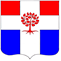 Администрациямуниципального образования  Плодовское  сельское  поселениемуниципального образования  Приозерский  муниципальный районЛенинградской  областиП О С Т А Н О В Л Е Н И ЕОт 05 сентября  2016 года      	                      №  279Об         утверждении         административногорегламента  предоставления    муниципальной    услуги   «Оформление согласия на  передачув         поднаем         жилого          помещения, предоставленного  по договору  социальногонайма» На основании Федерального закона от 06.10.2003 N 131-ФЗ «Об общих принципах организации местного самоуправления в Российской Федерации», в целях реализации требований Федерального закона от 27.07.2010 № 210-ФЗ «Об организации предоставления государственных и муниципальных услуг» и от 01.12.2014 № 419-ФЗ «О внесении изменений в отдельные законодательные акты Российской Федерации по вопросам социальной защиты инвалидов в связи с ратификацией Конвенции о правах инвалидов» (в редакции от 29.12.2015), в соответствии с Уставом МО Плодовское сельское поселение, администрация МО Плодовское сельское поселение ПОСТАНОВЛЯЕТ:1. Утвердить административный регламент предоставления муниципальной услуги «Оформление согласия на передачу в поднаем жилого помещения, предоставленного по договору социального найма», согласно приложению 1.           2. Опубликовать настоящее постановление в средствах массовой информации  и разместить на официальном сайте муниципального образования Плодовское сельское поселение в сети Интернет. 3. Постановление вступает в силу с момента опубликования. 4. Контроль за исполнением настоящего постановления оставляю за собой.Глава администрации                                                                                                       Л. А. ШвиридС приложением можно ознакомиться на сайте: www.plodovskoe.spblenobl.ru.